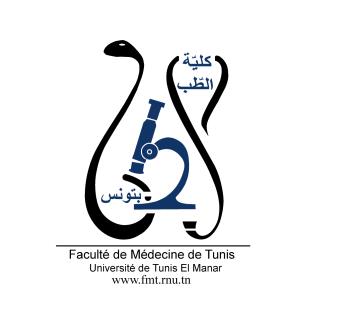 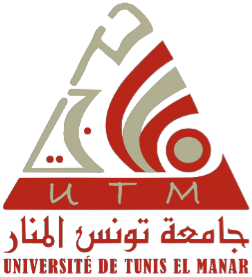 ENSEIGNEMENT POST UNIVERSITAIRE INTERDISCIPLINAIRE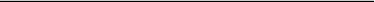 Thème : Les pathologies ovariennes chez la fille et l’adolescenteDépartements concernés : médecine A, chirurgie A, santé communautaire ASections concernées : chirurgie pédiatrique, pédiatrie, gynécologie, radiologie
Public cible : Résidents en chirurgie pédiatrique, pédiatrie, gynécologie et radiologieDate : Samedi 20 Avril 2024Lieu : Amphi 3, FMTLien pour l’inscription : https://forms.gle/prsjVWSXRsYtCqvk8
Coordinateur : Pr Ag Youssef HELLAL Objectif général de l’EPU : Prendre en charge les pathologies ovariennes chez la fille et l’adolescente.Objectifs spécifiques de l’EPU : Planifier une prise en charge spécifique pour les masses ovariennes de diagnostic anténatal.Etablir une démarche diagnostique et thérapeutique devant une masse ovarienne chez la fille et l’adolescente.Identifier les situations d’urgences annexielles chez la fille et planifier leur prise en charge. Planifier la transition des patientes à l’âge adulte.Programme détaillé́ : Enseignement basé sur les cas8h - 8h30 : Accueil des participants 8h30 - 8h45 : pré-test 8h45 – 9h00 : Diagnostic anténatal des masses ovariennes : Point de vue du néonatologue (15 min) Dr Marmech E9h00- 9h25 : Imagerie pelvienne chez la fille (25 min)   Pr Mezghani9h25- 10h10 : Diagnostic et traitement des masses ovariennes : du bénin au malin Diagnostic des masses ovariennes chez l’enfant (15 min) Dr Souayah N ; Pr Ag Bettaieb HChirurgie des tumeurs ovariennes (15 min) Pr Ag Daib A, Pr Ag Boughdir M Place du traitement adjuvant (15 min) Dr Ben Mansour H 10h10- 10h40 : Les urgences annexielles chez la fille et l’adolescenteSur Ovaire sain. (15 min) Dr Jabloun ASur ovaire pathologique. (15 min) Dr Saadi C, Pr Ag Hellal Y          10h 40 -10h50 : Discussion (10 min)          10h50 -11h00 : Pause-café (10min)          11h00- 11h20 :   Adolescence et SOPK : ce qu’il faut savoir (20min) Dr Rouis H ; Pr Ag Bettaieb H 11 h 20- 11h40 : Transition vers l’âge adulte : suivi à long terme et pronostic (20min) Pr Ag  Halouani A11h40- 12h 00 : Préservation de la fertilité chez la fille encas de tumeur ovarienne. (20 min)  Pr  Fadhlaoui A        	12h00- 12 h 20 : Discussion 12h20h 12h30 : post test 